Найди однокоренные слова, выдели корень, подчеркни безударные гласные. Подбери проверочные слова.Найди однокоренные слова, выдели корень, подчеркни безударные гласные. Подбери проверочные слова.БЕЛКА, БЕЛЕНЬКИЙ, БЕЛИТЬ,ВОДЯНОЙ, ВОДА, ВОДИТЬ,ЛИСТ, ЛИСА, ЛИСЕНОК,ЛОСЬ, ЛОСКУТ, ЛОСЁНОК,ГОРНЫЙ, ГОРКА, ГОРОДОК,ПЁС, ПЕСОЧНЫЙ И ПЕСОК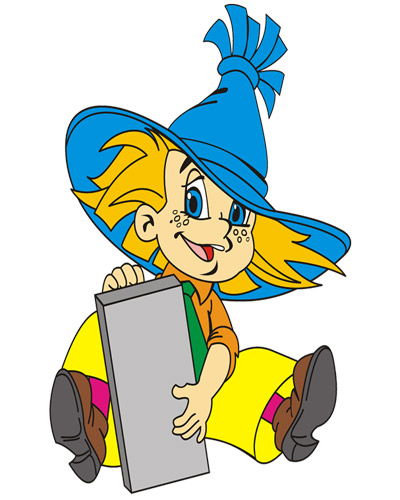 МОРЯКИ, МОРСКОЙ, МОРЖИ,КОРЕНЬ, КОРНЕВОЙ, КОРЖИ,ХОЛОД, ХОЛМИК, ХОЛОДОК,НОСИК, НОСИТ И НОСОК,СЕМЯ, СЕМЕЧКО, СЕМЬЯ,ВДРУГ, ПОДРУГА И ДРУЗЬЯ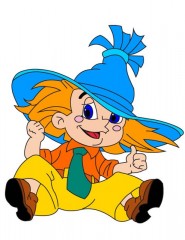 